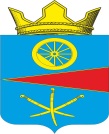 АДМИНИСТРАЦИЯ  ТАЦИНСКОГО СЕЛЬСКОГО ПОСЕЛЕНИЯТацинского  района Ростовской  областиПРОЕКТПОСТАНОВЛЕНИЕ__ апреля 2017  года                                 № __                               ст. ТацинскаяВ соответствии с Федеральным законом от 25.12.2008 года № 273-ФЗ
«О противодействии коррупции», Областным законом от 12.05.2009 года № 218-ЗС «О противодействии коррупции в Ростовской области», - П О С Т А Н О В Л Я Ю :1. Утвердить Порядок размещения в информационно-телекоммуникационной сети «Интернет» на официальном сайте Администрации Тацинского сельского поселения и предоставления для опубликования общероссийским средствам массовой информации сведений о доходах, об имуществе и обязательствах имущественного характера лиц, замещающих  должности муниципальной службы, согласно приложению.2. Настоящее постановление вступает в законную силу с момента его официального опубликования (обнародования).3. Контроль  за  исполнением данного постановления оставляю за собой.Глава администрации Тацинскогосельского  поселения                                                                             А.С. ВакуличПриложение к постановлению администрации Тацинского сельского поселения от __ апреля 2017 года № __.Порядокразмещения в информационно-телекоммуникационной сети «Интернет» на официальном сайте Администрации Тацинского сельского поселения и предоставления для опубликования общероссийским средствам массовой информации сведений о доходах, об имуществе и обязательствах имущественного характера лиц, замещающих  должности муниципальной службы1. Настоящий Порядок определяет правила размещения в информационно-телекоммуникационной сети «Интернет» на официальном сайте Администрации Тацинского сельского поселения и предоставления для опубликования общероссийским средствам массовой информации сведений о доходах, об имуществе и обязательствах имущественного характера лиц замещающих  должности муниципальной службы, а также сведений о доходах, об имуществе и обязательствах имущественного характера их супруг (супругов) и несовершеннолетних детей (далее – сведения о доходах, об имуществе и обязательствах имущественного характера).2. На официальном сайте Администрации Тацинского сельского поселения размещаются и общероссийским средствам массовой информации предоставляются для опубликования следующие сведения о доходах, об имуществе и обязательствах имущественного характера:2.1. Перечень объектов недвижимого имущества (с указанием вида, площади и страны расположения), принадлежащих лицу, замещающему должность муниципальной службы, его супруге (супругу) и несовершеннолетним детям на праве собственности или находящихся в их пользовании.2.2. Перечень транспортных средств (с указанием вида и марки), принадлежащих на праве собственности лицу, замещающему должность муниципальной службы, его супруге (супругу) и несовершеннолетним детям.2.3. Декларированный годовой доход лица, замещающего должность муниципальной службы, его супруги (супруга) и несовершеннолетних детей.3. В размещаемых на официальном сайте Администрации Тацинского сельского поселения и предоставляемых общероссийским средствам массовой информации для опубликования сведениях о доходах, об имуществе и обязательствах имущественного характера запрещается указывать:3.1. Иные сведения (кроме указанных в пункте 2 настоящего Порядка) о доходах, об имуществе и обязательствах имущественного характера.3.2. Персональные данные супруги (супруга), детей и иных членов семьи лица, замещающего должность муниципальной службы.3.3. Данные, позволяющие определить место жительства, почтовый адрес, телефон и иные индивидуальные средства коммуникации лица, замещающего должность муниципальной службы, его супруги (супруга), детей и иных членов семьи.3.4. Данные, позволяющие определить местонахождение объектов недвижимого имущества, принадлежащих лицу, замещающему должность муниципальной службы, его супруге (супругу), детям и иным членам семьи на праве собственности или находящихся в их пользовании.3.5. Сведения, отнесенные к государственной тайне или иной информации ограниченного доступа.4. Сведения о доходах, об имуществе и обязательствах имущественного характера, указанные в пункте 2 настоящего Порядка, за весь период замещения лицом должности муниципальной службы, находятся на официальном сайте Администрации Тацинского сельского поселения и ежегодно обновляются в течение 14 рабочих дней со дня истечения срока, установленного для их подачи.5. Кадровая служба Администрации Тацинского сельского поселения:5.1. В течение трех рабочих дней со дня поступления запроса от общероссийского средства массовой информации сообщает о нем лицу, замещающему должность муниципальной службы, в отношении которого поступил запрос.5.2. В течение семи рабочих дней со дня поступления запроса от общероссийского средства массовой информации обеспечивает предоставление ему сведений о доходах, об имуществе и обязательствах имущественного характера, указанных в пункте 2 настоящего Порядка, в случае их отсутствия в информационно-телекоммуникационной сети «Интернет» на официальном 
сайте Администрации Тацинского сельского поселения.6. Муниципальные служащие администрации Тацинского сельского поселения, в должностные обязанности которых входит работа по размещению в информационно-телекоммуникационной сети «Интернет» на официальном 
сайте Администрации Тацинского сельского поселения и предоставлению 
для опубликования общероссийским средствам массовой информации сведений 
о доходах, об имуществе и обязательствах имущественного характера, виновные 
в разглашении сведений, отнесенных к государственной тайне или иной информации ограниченного доступа, несут ответственность в соответствии с законодательством Российской Федерации.7. Размещение на официальных сайтах сведений о доходах, расходах, об имуществе и обязательствах имущественного характера, указанных в пункте 2 настоящего порядка:а) представленных Главой администрации Тацинского сельского поселения; б) представленных заместителем Главы Администрации Тацинского сельского поселения.О Порядке размещения в информационно-телекоммуникационной сети «Интернет» на официальном сайте Администрации Тацинского сельского поселения и предоставления для опубликования общероссийским средствам массовой информации сведений о доходах, об имуществе и обязательствах имущественного характера лиц, замещающих  должности муниципальной службы 